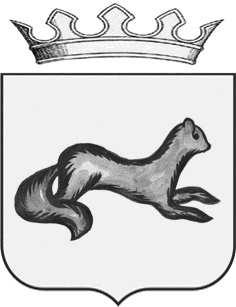 АДМИНИСТРАЦИЯ ОБОЯНСКОГО РАЙОНАКУРСКОЙ ОБЛАСТИ
ПОСТАНОВЛЕНИЕот 03 июля 2023г.  № 289-па  г. ОбояньОб утверждении Порядка обращения граждан за компенсацией части родительской платы за присмотр и уход за детьми, посещающими образовательные организации, реализующие образовательную программу дошкольного образования, и порядок ее выплатыВ соответствии со статьей 65 Федерального закона от 29 декабря 2012 года № 273-ФЗ «Об образовании в Российской Федерации», в целях материальной поддержки воспитания и обучения детей, посещающих образовательные организации, реализующие образовательную программу дошкольного образования, Администрация Обоянского района Курской области  ПОСТАНОВЛЯЕТ:1. Утвердить прилагаемый Порядок обращения граждан за компенсацией части родительской платы за присмотр и уход за детьми, посещающими образовательные организации, реализующие образовательную программу дошкольного образования, и порядок ее выплаты.2. Контроль исполнения настоящего постановления возложить на   начальника Управления образования Администрации Обоянского района Курской области Т.А. Черникову.3. Настоящее постановление вступает в силу со дня его официального опубликования и подлежит размещению на официальном сайте муниципального образования «Обоянский район» Курской области в сети «Интернет».Глава  Обоянского района 		                                                             В. ЖилинПОРЯДОКобращения граждан за компенсацией части родительской платы за присмотр и уход за детьми, посещающими образовательные организации, реализующие образовательнуюпрограмму дошкольного образования, и порядок ее выплатыОбщие положения1. Настоящий Порядок определяет процедуру обращения граждан за компенсацией части родительской платы за присмотр и уход за детьми, посещающими образовательные организации, реализующие образовательную программу дошкольного образования, находящиеся на территории Обоянского района Курской области (далее соответственно - компенсация, родительская плата), и порядок ее выплаты.2. Право на получение компенсации имеет один из родителей (законных представителей), внесших родительскую плату за присмотр и уход за детьми в соответствующей образовательной организации.2.1. Решение о назначении компенсации принимают следующие уполномоченные органы: в отношении образовательных организаций, реализующих образовательную программу дошкольного образования на территории Обоянского района Курской области (за исключением государственных образовательных организаций, подведомственных Министерству образования и науки Курской области), - Управление образования Администрации Обоянского района Курской области (далее соответственно - уполномоченный орган); в отношении государственных образовательных организаций, реализующих образовательную программу дошкольного образования, подведомственных Министерству образования и науки Курской области, - Министерство образования и науки Курской области (далее соответственно - образовательная организация, уполномоченный орган).Порядок обращения за компенсацией3. Для назначения компенсации один из родителей (законных представителей), оплачивающий присмотр и уход за ребенком в образовательной организации (далее - Заявитель), подает в уполномоченный орган заявление о предоставлении компенсации по форме, установленной Министерством образования и науки Курской области (далее - заявление):через автономное учреждение Курской области «Многофункциональный центр по предоставлению государственных и муниципальных услуг» и филиал АУ КО «МФЦ» по Обоянскому району (далее - АУ КО «МФЦ»);в электронном виде с использованием федеральной государственной информационной системы «Единый портал государственных и муниципальных услуг (функций)» (далее - ЕПГУ);посредством почтовой связи.Одновременно с заявлением предоставляются следующие документы:а) копия документа, удостоверяющего личность Заявителя;б) копия документа о рождении ребенка, выданного компетентным органом иностранного государства, и его нотариально удостоверенный перевод на русский язык (в случае регистрации рождения ребенка на территории иностранного государства);в) копия документа с указанием лицевого счета Заявителя, открытого в российской кредитной организации.Заявитель несет ответственность за достоверность представленных сведений и документов.В случае подачи заявления о предоставлении компенсации через представителя Заявителя к заявлению прилагаются копия документа, удостоверяющего личность представителя Заявителя, и документ, подтверждающий его полномочия.Одновременно с копиями документов, указанных в настоящем пункте, предоставляются их подлинники, которые после сверки в день подачи заявления возвращаются Заявителю (представителю Заявителя).В случае направления заявления и копий документов, указанных в настоящем пункте, посредством почтовой связи, копии документов, а также подпись Заявителя должны быть заверены в установленном законодательством Российской Федерации порядке. Подлинники документов не направляются.Направление заявления и копий документов по почте осуществляется способом, позволяющим подтвердить факт и дату отправления.В случае если к заявлению, направленному посредством почтовой связи, приложены копии документов, предусмотренные настоящим пунктом, не заверенные в установленном законодательством Российской Федерации порядке, уполномоченный орган возвращает Заявителю в течение 5 календарных дней с даты регистрации этих документов заявление и приложенные к нему копии документов.Возврат заявления и приложенных к нему копий документов осуществляется с указанием причины возврата способом, позволяющим подтвердить факт и дату возврата. После устранения причин возврата Заявитель вправе повторно направить указанные заявление и копии документов в уполномоченный орган.4. АУ КО «МФЦ» в день приема регистрирует заявление и предоставленные в соответствии с пунктом 3 настоящего Порядка документы и направляет их в уполномоченный орган в срок не позднее следующего рабочего дня со дня регистрации.5. В случае направления в уполномоченный орган заявления посредством ЕПГУ формирование заявления осуществляется путем заполнения интерактивной формы на ЕПГУ без необходимости дополнительной подачи заявления в какой-либо иной форме. Сведения издокумента, удостоверяющего личность заявителя, проверяются при подтверждении учетной записи в Единой системе идентификации и аутентификации (далее - ЕСИА).Заявление и документы, указанные в пункте 3 настоящего Порядка, предоставляемые в форме электронных документов, подписываются в соответствии с требованиями Федерального закона от 6 апреля 2011 года № 63-ФЗ «Об электронной подписи» и статьями 21.1, 21.2 Федерального закона от 27 июля 2010 года № 210-ФЗ «Об организации предоставления государственных и муниципальных услуг».6. Уполномоченный орган в течение 2 рабочих дней со дня регистрации заявления и документов, указанных в пунктах 3, 4 настоящего Порядка, в рамках межведомственного взаимодействия запрашивает:а) сведения о государственной регистрации рождения ребенка (детей);б) сведения о государственной регистрации брака (расторжения брака) - в случае несоответствия фамилии родителя и ребенка;в) копию документа, подтверждающего установление опеки (попечительства) над ребенком, в случае если Заявитель является опекуном (попечителем) (при необходимости).Межведомственный запрос направляется в форме электронного документа с использованием единой системы межведомственного электронного взаимодействия и подключаемых к ней региональных систем межведомственного электронного взаимодействия, а при отсутствии доступак этой системе - на бумажном носителе с соблюдением требований законодательства Российской Федерации в области персональных данных.Заявитель вправе предоставить документы, указанные в настоящем пункте, по собственной инициативе.7. Уполномоченный орган принимает решение о назначении Заявителю компенсации либо об отказе в её назначении в течение 10 рабочих дней со дня регистрации заявления и документов, указанных в пункте 4 настоящего Порядка.8. Основаниями для отказа в назначении компенсации являются:а) не предоставление или предоставление Заявителем не в полном объеме документов, указанных в пункте 3 настоящего Порядка;б) предоставление Заявителем недостоверных документов (сведений).9. В случае отказа в назначении компенсации уведомление и соответствующее решение с указанием причины отказа, порядка его обжалования в письменной форме направляются уполномоченным органом посредством почтовой связи Заявителю либо в АУ КО «МФЦ» для последующей выдачи Заявителю (в случае, если Заявителем указан такой способ получения уведомления в заявлении) не позднее следующего рабочего дня со дня принятия такого решения.АУ КО «МФЦ» в течение 2 рабочих дней, следующих за днем получения от уполномоченного органа уведомления и решения об отказе в назначении компенсации, информирует Заявителя о возможности их получения.В случае направления заявления и документов, указанных в пункте 3 настоящего Порядка, посредством ЕПГУ уведомление и решение об отказе в назначении компенсации направляются уполномоченным органом Заявителю в личный кабинет на ЕПГУ в форме электронных документов, подписанных усиленной квалифицированной электронной подписью уполномоченного должностного лица уполномоченного органа.В случае устранения причины отказа в назначении компенсации Заявитель имеет право обратиться повторно.10. При наступлении обстоятельств, влекущих изменение размера компенсации или ее отмену, Заявитель в течение 14 календарных дней со дня наступления соответствующих обстоятельств обязан уведомить уполномоченный орган.11. Администрация образовательной организации ежемесячно, не позднее 8-го числа месяца, следующего за отчетным, представляет в уполномоченный орган сведения о количестве дней посещения ребенком образовательной организации и документы, подтверждающие оплату заприсмотр и уход за ребенком в образовательной организации.Порядок выплаты компенсации12. Родителям (законным представителям) детей, посещающих образовательные организации, выплачивается компенсация:на первого ребенка - в размере 20 процентов среднего размера родительской платы;на второго ребенка - в размере 50 процентов среднего размера родительской платы;на третьего ребенка и последующих детей - в размере 70 процентов среднего размера родительской платы.13. Выплата денежных средств Заявителю производится уполномоченным органом путем обеспечения перечисления денежных средств на лицевой счет Заявителя, открытый в российской кредитной организации.13.1. В случае принятия решения родителем (законным представителем) о направлении средств (части средств) материнского (семейного) капитала (областного материнского капитала) на родительскую оплату в образовательной организации с одновременным использованием права на получение компенсации в договоре между образовательной организацией и родителем (законным представителем), получившим в установленном порядке государственный сертификат на материнский (семейный) капитал (сертификат на областной материнский капитал), указываются: сумма, подлежащая перечислению на счет образовательной организации из территориального органа Фонда пенсионного и социального страхования Российской Федерации, не включающая в себя сумму средств компенсации родительской платы; сроки перечисления денежных средств;сумма, подлежащая перечислению на счет образовательной организации родителем (законным представителем), равная размеру компенсации родительской платы.В ежемесячной квитанции об оплате за присмотр и уход за ребенком (далее - квитанция) указывается общая сумма средств с разбивкой на две составляющие: сумма, оплачиваемая за счет средств материнского (семейного) капитала (областного материнского капитала), и сумма длясамостоятельной оплаты родителем (законным представителем), подлежащая дальнейшему возмещению в виде компенсации родительской платы.Доля средств для самостоятельной оплаты родителем (законным представителем) должна быть ежемесячно внесена в соответствии с квитанцией в установленный договором срок.14. Выплата компенсации производится начиная с месяца, следующего за месяцем подачи заявления.15. Выплата компенсации родителю (законному представителю) прекращается со дня, следующего за днем отчисления ребенка из соответствующей образовательной организации.16. Уполномоченный орган, осуществляющий выплату компенсации, принимает меры к взысканию излишне выплаченных получателю сумм компенсации в порядке, установленном действующим законодательством.17. Финансирование расходов на осуществление выплаты компенсации, включая расходы на оплату банковских услуг по операциям со средствами, предусмотренными на выплату ежемесячной компенсации родительской платы, в размере, не превышающем 0,4 процента выплаченной суммы, осуществляется:за присмотр и уход за ребенком в образовательных организациях (за исключением государственных образовательных организаций) - за счет средств, предусмотренных в законе Курской области об областном бюджете на очередной финансовый год и на плановый период в виде субвенций местным бюджетам на указанные цели.18. Управление образования Администрации Обоянского района Курской области ежемесячно, не позднее 8-го числа следующего месяца, представляют в Министерство образования и науки Курской области отчет о расходах бюджетных средств на выплату компенсации по форме, установленной Министерством образования и науки Курской области.19. Контроль за целевым расходованием бюджетных средств осуществляет Министерство образования и науки Курской области.УТВЕРЖДЕНпостановлением Администрации Обоянского района Курской областиот 03 июля 2023г. № 289-па